	                                           Четвертый созыв     					Тридцать восьмое заседание         В соответствии со ст.ст. 31, 32, 33 Градостроительного кодекса Российской Федерации, ст.16 Федерального закона от 06.10.2003 № 131-ФЗ «Об общих принципах организации местного самоуправления в Российской Федерации», Уставом городского округа город Октябрьский Республики Башкортостан, протоколом публичных слушаний и заключением по результатам публичных слушаний от 03 декабря 2019 года, Совет городского округа город Октябрьский Республики БашкортостанР Е Ш И Л:Внести в Правила землепользования и застройки городского округа город Октябрьский Республики Башкортостан, утвержденные решением Совета городского округа город Октябрьский Республики Башкортостан от 29.06.2017 № 107, следующие изменения:1) часть 11 статьи 13 дополнить абзацами следующего содержания:«Проекты планировки и проекты межевания территории направляются инициатором или лицом, указанным в части 1.1 статьи 13  Правил землепользования и застройки, в уполномоченное учреждение на бумажном носителе в сброшюрованном и прошитом виде в 3 экземплярах, а также на электронном носителе в формате совместимом с ГИС ИнГео.Утвержденные проекты планировки и проекты межевания территории размещаются уполномоченным учреждением в государственных информационных системах обеспечения градостроительной деятельности в течение семи дней со дня утверждения.»;2) статью 16 дополнить частью 4.1 следующего содержания:«4.1. Не допускается выдача разрешений на строительство объектов капитального строительства до сноса существующих объектов, при планируемом сносе таких объектов, в случае если суммарная площадь объектов (существующих и планируемых) превышает максимальный процент застройки, установленные настоящими Правилами.»;3) часть 5 статьи 16 дополнить восьмым абзацем следующего содержания:«8) размещения антенных опор (мачт и башен), предназначенных для размещения средств связи.»;4) часть 6 статьи 16 изложить в следующей редакции:«Для получения Справки о том, что разрешение на строительство не требуется, согласно постановления Правительства Российской Федерации от 3 декабря 2014 г. N 1300, заинтересованное лицо, намеревающееся самостоятельно или с привлечением других лиц и за свой счёт разместить объект, размещение которого может осуществляться на землях или земельных участках, находящихся в государственной или муниципальной собственности, без предоставления земельных участков и установления сервитутов (далее – Заинтересованное лицо), обращается с заявлением в отдел архитектуры и градостроительства администрации городского округа город Октябрьский Республики Башкортостан (далее – ОАиГ).В заявлении указываются:- реквизиты Заинтересованного лица (для юридических лиц); фамилия, имя, отчество (для физических лиц); адрес для корреспонденции;- вид объекта;- основные характеристики объекта, предлагаемого к размещению.К заявлению прилагается:- проектная документация на объект (её часть), содержащая основные характеристики объекта и информацию о капитальности/не капитальности объекта, выполненная проектной организацией, имеющей соответствующие допуски СРО;- схема размещения объекта с указанием сетей инженерно-технического обеспечения и согласованная с соответствующими организациями, осуществляющими эксплуатацию сетей инженерно-технического обеспечения, ОЖКХ, Администрацией.В случае направления заявления представителем Заинтересованного лица к заявлению прикладывается документ, удостоверяющий полномочия представителя.Заинтересованное лицо вправе представить иные документы, свидетельствующие о характеристиках объекта.»;5) приложение № 1 «Таблица № 6 Градостроительные регламенты использования территорий  в части видов  разрешенного использования по территориальным зонам городского округа город Октябрьский», изложить в редакции согласно приложению № 1 к настоящему решению;6) приложение № 2 «Таблица № 7 Предельные размеры земельных участков и предельные параметры разрешенного строительства, реконструкции объектов капитального строительства», изложить в редакции согласно приложению № 2 к настоящему решению;7) в приложении № 4 «Карта градостроительного зонирования городского округа город Октябрьский Республики Башкортостан в части территориальных зон»:изменить границу территориальной зоны П (производственная) на зону Ж подзону ЖМ (жилая малоэтажная) территории ограниченной улицами: Рябиновая – Космонавтов, согласно приложению № 3 к настоящему решению;изменить границу территориальной зоны П (производственная) на зону Ж подзону ЖМ (жилая малоэтажная) территории расположенной по адресу: Российская Федерация, Республика Башкортостан, г.о. г.Октябрьский, ул.Кооперативная, 109/3, согласно приложению № 4 к настоящему решению;изменить границы территориальных зон ОПТ (территории общего пользования), ГЛ (городские леса), ОД (общественно-деловая), СХ подзоны СХ-2 (размещение садоводческих, огороднических и дачных некоммерческих объединений) на подзону ЖМ зоны Ж (жилая малоэтажная) территории микрорайона Юго-Западный городского округа город Октябрьский Республики Башкортостан, согласно приложению № 5 к настоящему решению;изменить границу территориальной зоны СХ подзону СХ-1 (сельскохозяйственное производство) на подзону СХ-2 (размещение садоводческих, огороднических и дачных некоммерческих объединений) территории расположенной по адресу: Российская Федерация, Республика Башкортостан, г.о. г.Октябрьский, г.Октябрьский, ул.Космонавтов, 71, согласно приложению № 6 к настоящему решению.8) в приложении № 5 «Карта градостроительного зонирования городского округа город Октябрьский Республики Башкортостан в части границ зон с особыми условиями использования территорий по природно-экологическим требованиям, а также территорий общего пользования, ограниченных линиями регулирования застройки, зона комплексного устойчивого развития территории»:изменить границу зоны ЗДО-1 территории ограниченной улицами: Рябиновая – Космонавтов, согласно приложению №7 к настоящему решению;изменить границу зоны ЗДО-1 территории расположенной по адресу: Российская Федерация, Республика Башкортостан, г.о. г.Октябрьский, г.Октябрьский, ул.Космонавтов, 71, согласно приложению №8 к настоящему решению;изменить границу зоны ЗДО-1 магистрального нефтепровода М5-ул.Окружная – садоводство «Незабудка» согласно приложению №9 к настоящему решению.2. Настоящее решение опубликовать в установленном порядке, обнародовать в читальном зале архивного отдела администрации городского округа город Октябрьский Республики Башкортостан и разместить на официальном сайте городского округа город Октябрьский Республики Башкортостан (http://www.oktadm.ru). 3. Настоящее решение вступает в силу со дня принятия.4. Контроль за выполнением настоящего решения возложить на комиссию по жилищно-коммунальному хозяйству, строительству, земельным вопросам, экологии и чрезвычайным ситуациям (Ю.А. Волков), первого заместителя главы администрации                М.А. Черкашнева.Председатель Советагородского округа	                                                                                   А.А. Имангуловг. Октябрьский«___»__________2020г.№_______БашЉортостан республиКаhыОКТЯБРЬСКИЙ ЉАЛАhЫЉала округы Советы452620,  Октябрьский ҡалаhы, Чапаев урамы, 23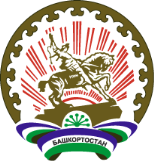 Республика  БашкортостанСОВЕТ ГОРОДСКОГО ОКРУГАГОРОД ОКТЯБРЬСКИЙ452620, город Октябрьский, улица Чапаева, 23      ҠарарРешениеО внесении изменений в Правила землепользования и застройки городского округа город Октябрьский Республики Башкортостан, утвержденные решением Совета городского округа от 29.06.2017 №107О внесении изменений в Правила землепользования и застройки городского округа город Октябрьский Республики Башкортостан, утвержденные решением Совета городского округа от 29.06.2017 №107